Pubblicato il 10/10/2016 N. 06025/2016 REG.PROV.CAU.N. 10601/2016 REG.RIC.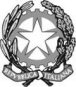 REPUBBLICA ITALIANATribunale Amministrativo Regionale per il Lazio(Sezione Terza Bis)Il Presidenteha pronunciato il presenteDECRETOsul ricorso numero di registro generale 10601 del 2016, proposto da: 
Nunziata Morreale, Castronovo Giovanna, Bonafede Enzaelisa, Canzoneri Loredana, Gullo Rosanna, Pipitone Maria Caterina, Cannavo’ Silvana, Barranca Domenico, Cassara’ Rosa Alba, Fiandaca Antonino, Mattina Patrizia Giuseppa, Mistrazzoso Umberto, Giargiana Venerina, Zanda Anna Maria Assunta, Cerreta Adele, Bocchino Manuela Roberta, De Angelis Maria Rosaria, Siniscalchi Elena, Merola Loretana, Galluccio Maria, Picciocchi Paola, D’Auria Raffaela, Mordente Antonietta, Imbriano Noelia, Borne’ Fiorenza Antonietta, Pambianchi Anna Claudia, Bartolomei Maria Pia, Sebastianelli Gigliola, Corsini Romina, Fuffa Xamia, Guidantoni Emanuela, Biagiarelli Tiziana, Iurescia Giuseppina, Rinaldi Barbara, Gabriele Giuseppina Grazia, Frattari Martina, De Meo Elvira, Conti Anna Maria, Manoni Silvia, Speca Paola Valeria, Lucchetti Samanta Irene, Orlandi Flavia, Boi Malghera, Battaglia Concetta, Ammendolia Caterina, De Buono Maria Teresa, Castiglione Marisa, Politanò Laura, Zuccarello Francesca, Squillace Elena Maria Rita, Montera Anna, Barranca Domenico, Chimienti Angela, Di Primio Daniela, Giliberti Isabella, D'Alimonte Deborah, Ottaviano Manuela, Palozzo Martina, Ferreri Elena, Persano Monica, Morini Marina, Pandolfo Maria Lucia, Poletti Chiara Rosa, Farello Chiara, Piccolo Sara, Viti Marta, Del Caldo Federica, Gallese Tania, Tognetti Anna, Romeo Domenica, Ferreri Elena, Paladino Caterina, Oderda Manuela, Valente Monica, Seghezzo Lorena, Sandrolini Adriana, Elmetto Luisa, Di Bartolomeo Rosa, Salvi Francesca, Incerti Cinzia, Ferrari Palma, Valdameri Stefania, Tosello Roberta, Teodoro Donatella, Di Matteo Giuseppina, Fabbrucci Catherine, Piccolo Anna, Fabbri Cristina, Saccani Elena, Paltrinieri Francesca, Vailati Debora, Fenzi Gloria, Seghedoni Annalisa, Parlapiano Pellegrina, Folgori Noemi, Leonello Aurelio, Di Monte Sabina, Salone Eleonora, Pazzaglia Verusca, Grimelli Arianna, Liccardi Rosa, Castellitti Venera, Dell’Omo Giuseppina, Pizzigati Paola Lorenza Virginia, Palumbo Rosanna, Cola Debora, Giroldi Simona, Bargoni Sabrina, Di Trani Camilla, Pesce Arcangela, Masiero Laura, Palumbo Maria, Mendicino Alessandra, Fioretto Cristina, Gurgone Giuseppina, Iaria Massimo, Rinaldi Elisa, Scotton Laura, Della Giustina Paola Eugenia, Tene Carmela, Vecchio Filomena, Zappia Maria Grazia, Mirenda Daniela Antonella, Marrapodi Santa, Rocca Maria Antonietta, Grassi Marilena, Tonello Manuela, Pedrazzi Manuela, Mercantile Antonella, Iurlaro Annalisa, Marra Assunta, Fossato Simonetta, Fossati Cristian, Marvulli Ilaria, Racchetta Roberta Maria, Gonella Francesca, Quazzino Chiara, Sau Enzo, Ientile Francesca, Pastore Paola, Fuselli Paola, Ragozza Augusta, Moraglio Ivana, Molinari Samanta, Montebuglio Maria, Ecclesiastico Margherita, Teri Vita Maria, Marengo Luca, Scollo Rossana, Giavani Valentina, Mazzeo Angela, Ricotti Loretta, Zonca Pamela, Piana Monica, Rainero Tiziana, Valente Alessandro, Pelazza Valeria, Mora Cristina, Garofalo Maria Cristina, Grosso Tiziana, Piovano Simona, Ferrero Emanuela, Marangon Sara, Griffanti Cinzia, Zena Nicoletta, Perra Elisa, Novello Fiorella, Taranto Monica, Pollone Monica, Vanelli Stefania, Fissore Serena, Farri Carla Alida, Pagani Silvia, Foy Chantal, Del Fiore Tiziana, Pavese Cinzia, Greppi Lucia, Nicala Simona, Ferrarotti Priscilla, Sandri Federica, Spagnolo Daniela, Tonelli Laura, Midali Maura, Matella Alessio, Pigazzini Sara, Perazzo Daniela, Denisi Carmen, Gramegna Isabella, Schepisi Daniela, Vitrano Roberta, Orsi Antonella, Fassoli Valentina, Platini Roberta, Mantovani Laura Domenica, Manuelli Lara, De Romeo Antonietta, Vassallo Elisa, Viola Maria Chiara, Kelemen Francesca, Dimarco Manuela, Silvestri Natalia, Del Conte Elisa, Ruzza Samantha, Dutto Patrizia, Palma Daniela Francesca, Pennazio Carla, Pennacchia Daniela, Fantonetti Tanya, Lavia Silvia, Nuvolone Daniela, Ghiazza Patrizia Paola, Flore Marina, Toppino Loredana, Torchia Cinzia Elisa, Faroppa Alice, Malerba Paola, De Colle Francesca, Rovera Nadia, Robles Debora, Pagnini Elena Emanuela Francesca, Felici Daniela, Martinini Nicoletta, Servadio Anu Mary, Fabbri Valeria, Manfredi Francesca, Guidetti Fabrizia, Corsini Daniela, Fidanza di Pancrazio Monica, Sacco Maria Carmela, Cola Debora, Cecchini Raffaella, D’Addario Franca, Cammarata Michela, Ciccarelli Pia, Berlini Linda, Forlani Alessandra, Fassin Alessandro, Biondi Barbara, Paradiso Teresa Loredana, Scesa Cristina, Lo Seggio Sarah, De Michelis Antonella, Roncarolo Marialuisa, Gallotto Gallotto Annamaria, Manzoni Manuela, Leonardi Anna, Moraglio Ivana, Sommariva Luana, Lisiero Daniela, Marangon Erica, Di Trani Camilla, Dulcamara Paola, Sasso Eleonora, Saraceno Ivana Adelaide, Quazzo Mara, Nobili Sabrina, Gandini Arianna, Raina Cesarina, Moscariello Leopoldina, Paladino Luana, Palestro Rachele, Diana Erika, Dalmasso Luciana, Maestri Elisa, Magnino Francesca, Pollastro Giovanna, Mazza Enrica Lorena, Olzeri Stefania, Oliva Elisa, Liotta Rosa Anna, Rizzo Loredana, Iaconessa Elena, Ramon Elena, Visconti Stefania, Gullo Rosalia, Rupa Dania, Flore Marina, Forno Cinzia, Reviglio Cristina, Potenza Eufemia, Tacca Simona, Rossari Sandra, Monopoli Maria Cristina, Rosselli Norma, Tognaletta Michela, Kovacic Lariana, Zorniotti Sara, Garrone Elena, Zizi Alexandra, Spinelli Loredana, Giordano Fabiana, Iori Tiziana, Impemba Adelaide, Gattoni Marina, Infante Serena, Vadalà Sara, Tortorici Assunta Rita, Farina Donatella, Cadario Emanuele, Zanera Claudia, Fissolo Elena, Rolfo Donatella, Moscatiello Annamaria, Moretti Elisabetta, Marovelli Sabrina, Ianieri Tamara, Risoluto Chiara, Pozzobon Tullia, Raniero Monica, Ferrara Paola, Marchioro Diletta, Uccheddu Piergiorgio, Castagana Nicoletta, Signoretti Barbara, Frattin Francesca, Cattai Nathalie, Boscolo Marchi Ione, Niolu Giovanna, De Cristofaro Rosanna, Anzelmo Giovanna, Tognon Ursula, Sfiligoj Erika Eliza, Puppulin Patrizia, Giuffrida Romina Annunziata Graziella, Moretti Arianna, Farina Cipriana, Oddone Michela, Floriddia Cristina, Piotto Francesca, Gavarone Maria, Gambino Valeria, Elia Isabetta, Ponchione Alessandro, Gribaudo Laura, Losno Susanna, Lucchetti Anna, Inchingolo Sara, Sclavo Raffaella, Freccero Marinella, Nocciolini Cristina, Righetti Silvia, Panelli Maria Rosa, Gazzano Francesca, Guardione Silvana, Venturino Luisa, Galante Micol, Levrero Anna, Ricci Paola, Folchi Daniela, Rumbolo Maria Cristina, Moneta Monica, Di Venanzo Rosaria, Vallerga Stefania, Stella Francesca, Devincenzi Liliana, Vipiana Cristina, D'Orazio Antonella, Mercurio Maria Angela, Gattoni Cristina, Santorso Maria Angela, Zinerco Tatiana, Tessore Laura, Magaglio Antonella, Leonelli Simona, Toso Emanuela, Divizia Cristina, Goito Federica, Lorusso Annarita, Tirelli Annalisa, Laviola Antonella, Pastorino Raffaela, Pietrini Martina, Disco Concetta, Cagnazzo Raffaella, D’Alessandro Donata, Fava Enrica, Samioli Cinzia, Goracci Emanuela, D’Amore Deborah, Piantanida Pamela, Occorso Antonietta, Fenoglio Sara, Martorano Silvana, Guglielmetti Mirella, Miroballi Roberto, Onesti Marina, Vigazzola Barbara, Zinzini Monica, Vecchione Stella, Losano Franca, Palumbo Carmelina Laura, Mafrica Angela, Bicceri Sonia, Peyracchia Manuela, Murgia Michela, Urio Annarita, Tinaglia Palma, Levi Silvia Caterina, Laurendi Giovanna, Dassè Silvana, Gianni Angela, Scilironi Alessandro, Romani Nadia, Romani Sonia, Godi Pamela, Marcellino Marianna, Scilironi Morena, Romano Virginia, Sanfrancesco Giada, Siviero Stefano, Milana Loredana, Malgaroli Cristina Maria, Peirano Cristina, Sarra Benedetta, Scuderi Vincenza, Mancuso Maria, Russo Raffaella, Sciutto Maria Elena, Gusmeroli Daniela, Lovera Laura Annunziata, Mercantili Laura, Facchetti Francesca, Festa Daniela, Destro Silvia, Destro Claudia, Galliano Elena, Drovandi Michela, Giannini Ivana, Di Carlo Maria, Di Nisio Maria, Oggerino Elisa, Lunari Paola, Isabella Simona, Silvestro Norma, Nola Maria, Guastella Liliana, Pisati Marisa, Gibiino Lia, Muraglia Maura, Scanavino Cristina, Spanò Claudia Valeriana, Diano Federica, Moresco Monica, Visca Emanuela, Stupino Federica, Filini Michela, Ressone Paola, Munafò Rosanna, Gareri Teresa, Marani Francesca, Freguglia Paola, Gattone Sabrina, Saini Giovanna, Rapetti Bruna, Grillo Cinzia Rosa, Salvagno Chiara, Racano Anna, Pelosi Gabriella, Giorlando Emanuela, Medina Alessia, Sotgiu Silvia, De Marco Sonia, Di Giulio Ildria, Totaro Pasqua Maria Pia, Nitto Cinzia, Falbo Tommasina, Le Rose Pierina, Scerra Alessandra, Rosati Marialuisa, Gentile Sonia, Del Nevo Roberta, De Santis Michela, De Gennaro Danila, Miceli Maia Maddalena, Castellitti Venera, Salvatore Angela, Iengo Luisa, Lunedei Paola, Figurelli Genoeffa, Regazzetti Agnese, Dell’Aera Aurora, Stasi Mariella, Di Stefano Francesca, Ravazzini Zara, Pecoraro Maria Loreta, Tassinari Fabrizia, Pinotti Alessandra, Tripodi Concetta Cristina, Crespiatico Chiara Maria, Liuzza Sabina, Fucale Maria Concetta, Ferri Simona, Patuzzi Gianna, Magnozzi Giovanna, Natale Annamaria, Fusi Lidia, Ercoli Elena, Carrara Laura, Amadio Claudia, Puglisi Maria Grazia, Gaudenzi Daniela, Pighi Anna, Rossi Maria Elena, Cigognini Claudia, Boscaratto Samuela, Limonta Barbara, Aldovini Paola, Roggerini Michela, Vaccaro Rossana, Cozzi Simona Anna Tosca, Colombo Annalisa Maria, Curro’ Maria Rosa, Capocasale Maria, Grandi Laura, Rodella Paola, Esposito Loredana, Lenzi Simona, Porta Paola, Gabutti Donata, Vanini Francesca, Merlino Luisa, De Maria Barbara, Mainelli Clara, Giani Livia, Galli Elisabetta, Valagussa Monica, Gaetani Angela, Sabella Antonella, Gioiosa Alessandra, Lovecchio Maria, Reddi Manuela, Zuccotti Tania, Peretti Sofia, Iannotti Brunella, Locatelli Elisa, Granese Amelia, Marchioretti Francesca, Zaninetti Giuliana, La Pignola Rosa, Freddi Alessandra, Franco Margherita, Teppa Claudia, D’Annunzio Marilena, Marino Igor, Viansone Stefania, Ferraris Lucia Maria, Di Sessa Gina, Signini Elena, Ghiglione Federica, Farello Chiara, Di Martino Nunzia, Odella Linda, Migliavacca Chiara, Mavilia Rosanna, De Vito Ornella, Ossola Anna, Garzino Elisa, Nosenzo Mariarita, Perodi Debora, Lucchetta Elisa, Gianella Sara, Gallo Milena, Nuzzolo Annamaria, Peroni Carolina, Giffoni Lucia, Frigo Barbara, Salina Silvia, Rutigliano Francesca, Gaspari Virginia, Torta Valeria, Monzani Anna, Gheno Dominga, Derchi Egle, Mozzone Anna Maria, Pelganta Carmen, Morra Angela, Maregrande Maria Cristina, Vinci Rossana, Piccoli Laura, Tonetti Patrizia, Marzaioli Valentina, rappresentati e difesi dagli avvocati Daniele Verduchi C.F. VRDDNL83T04H501D, Maurizio Riommi C.F. RMMMRZ60T08D653F, con domicilio eletto presso Maurizio Riommi in Roma, via Ulpiano 29; controMinistero dell'Istruzione dell'Universita' e della Ricerca non costituito in giudizio; nei confronti diSimona Fanella non costituito in giudizio; per l'annullamentoprevia sospensione dell'efficacia,d.m. 495 del 2016 nella parte in cui disciplinando le modalità di scioglimento della riserva nei confronti dei docenti già iscritti con riserva nelle g.a.e. entro il termine del 08.07.2016 non prevede la possibilità di inserimento nella iii fascia della graduatoria ad esaurimento o in una eventuale graduatoria aggiuntiva dei docenti che hanno conseguito il diploma magistrale entro l'a.s. 2001/2002Visti il ricorso e i relativi allegati;Vista l'istanza di misure cautelari monocratiche proposta dai ricorrenti, ai sensi dell'art. 56 cod. proc. amm.;vista la giurisprudenza della sezione;P.Q.M.Accoglie, con inserimento dei ricorrenti nelle rispettive graduatorie a ogni effetto, compresa la stipula di contratto.Fissa per la trattazione collegiale la camera di consiglio del 15 dicembre 2016.Il presente decreto sarà eseguito dall'Amministrazione ed è depositato presso la Segreteria del Tribunale che provvederà a darne comunicazione alle parti.Così deciso in Roma il giorno 10 ottobre 2016.IL SEGRETARIOIl PresidenteRiccardo Savoia